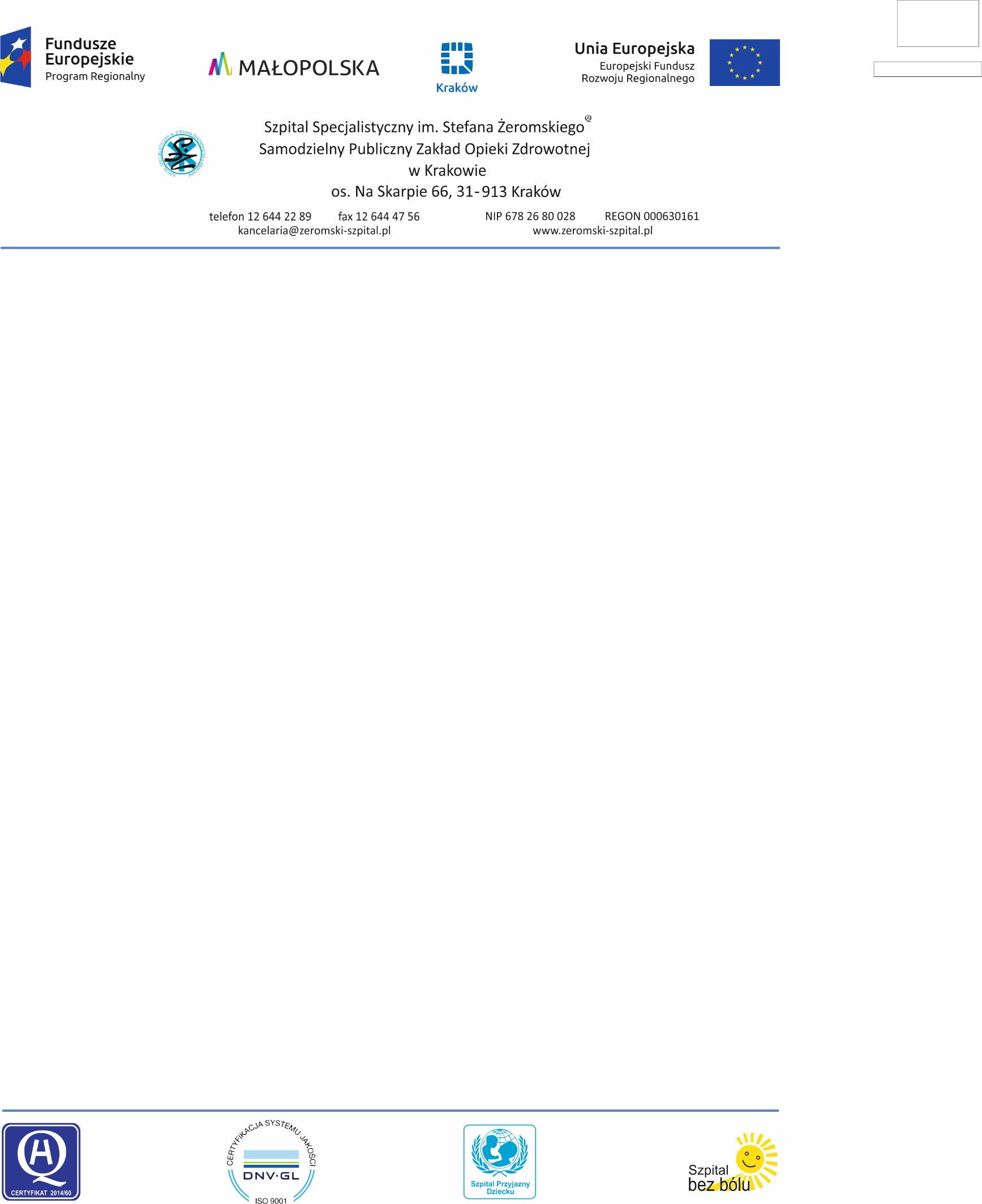 Sekcja Zamówień Publicznychoś. Na Skarpie 6631-913 Kraków	Znak sprawy: ZP.271.4/31/2020	 Kraków dnia: 2021-01-07P O W I A D O M I E N I Eo zmianach  SIWZDotyczy: zmiany zapisów SIWZ w postępowaniu prowadzonym w trybie przetarg nieograniczony, na: Rozbudowa i przebudowa pawilonu C1 Szpitala Specjalistycznego im. S. Żeromskiego o zewnętrzny dźwig szpitalny i wewnętrzną instalację elektryczną; budowa dla potrzeb dźwigu wewnętrznej instalacji wentylacji mechanicznej i klimatyzacji wraz z pomieszczeniem wentylatorowi; zagospodarowanie terenu: przebudowa nawierzchni utwardzonej i zewnętrznej instalacji kanalizacji ogólnospławnej; na działce nr 246/56, jedn. ewid. 126103_9 Nowa Huta, obręb 47, Kraków; w ramach zadania pn. "Zakup sprzętu medycznego dla Szpitala Specjalistycznego im. S. Żeromskiego SP ZOZ w Krakowie umowa nr RPMP.12.01.04.-12-0601/16-XVII/110/FE/17 z dnia 29.06.2017Zamawiający, działając na podstawie art. 38 ust. 4 ustawy z dnia 29 stycznia 2004 roku Prawo Zamówień Publicznych (t.j. Dz.U. z 2019 r. poz. 1843), dokonuje zmian zapisów specyfikacji istotnych warunków zamówienia w następującym zakresie:A. w zakresie pkt 6.2/2 SIWZ, który otrzymuje brzmienie:	6.2. O udzielenie zamówienia mogą ubiegać się Wykonawcy, którzy spełniają następujące warunki:(…) 2. Zdolność techniczna lub zawodowaO udzielenie zamówienia publicznego mogą ubiegać się wykonawcy, którzy spełniają warunki, dotyczące  zdolności technicznej lub zawodowej. Ocena spełniania warunków udziału w postępowaniu będzie dokonana na zasadzie spełnia/nie spełnia.W zakresie posiadania wiedzy i doświadczenia:1. Wykonawca zobowiązany jest wykazać, że   w   okresie   ostatnich   pięciu   lat,   przed upływem terminu składania ofert a jeżeli okres prowadzenia działalności  jest krótszy - w tym okresie wykonał co najmniej 1 robotę polegającą na pracach konstrukcyjno-budowlanych o wartości 500 000   zł   brutto   -   udokumentowanej   dowodem   potwierdzającym,   że   roboty   te  zostały   wykonane zgodnie z zasadami sztuki budowlanej i prawidłowo ukończone. W przypadku Wykonawców wspólnie ubiegających się o udzielenie zamówienia np. Konsorcjum powyższy  warunek  musi spełnić przynajmniej jeden z Wykonawców ubiegających się wspólnie o udzielenie zamówienia np. członek Konsorcjum.2. Wykonawca zobowiązany jest wykazać, że   w   okresie   ostatnich   trzech   lat,   przed upływem terminu składania ofert a jeżeli okres prowadzenia działalności  jest krótszy - w tym okresie wykonania co najmniej 1 dostawy wraz z montażem i uruchomieniem dźwigu towarowo - osobowego o   wartości   300 000   zł   brutto   z   załączeniem   dowodów,   czy   zostały   wykonane   lub   są   wykonywane należycie.W przypadku Wykonawców wspólnie ubiegających się o udzielenie zamówienia np. Konsorcjum powyższy  warunek  musi spełnić przynajmniej jeden z Wykonawców ubiegających się wspólnie o udzielenie zamówienia np. członek Konsorcjum.3. Wykonawca zobowiązany jest dysponować osobami zdolnymi do wykonania zamówienia: a) w zakresie uprawnień do kierowania robotami budowlanymi - minimum jedną osobą posiadającą uprawnienia do kierowania robotami budowlanymi w specjalności konstrukcyjno -budowlanej bez ograniczeń  i posiadającą jednocześnie uprawnienia do kierowania robotami budowlanymi w obiektach zabytkowych lub przez co najmniej 18 miesięcy brała udział  w robotach budowlanych prowadzonych przy zabytkach nieruchomych wpisanych do rejestru lub inwentarza muzeum będącego instytucją kultury (w rozumieniu art. 37c ustawy z dnia 23 lipca 2003 r. o ochronie zabytków i opiece nad zabytkami tj. Dz. U. z 2014 r. poz. 1446 z późn. zm.); posiadająca doświadczenie w kierowaniu budową (kierownik budowy co najmniej 2 budów),W przypadku Wykonawców wspólnie ubiegających się o udzielenie zamówienia np. Konsorcjum powyższy  warunek  musi spełnić przynajmniej jeden z Wykonawców ubiegających się wspólnie o udzielenie zamówienia np. członek Konsorcjum.b) minimum jedną osobą posiadającą uprawnienia w zakresie sieci i urządzeń elektrycznych i elektroenergetycznych do 1 kV W przypadku Wykonawców wspólnie ubiegających się o udzielenie zamówienia np. Konsorcjum powyższy  warunek  musi spełnić przynajmniej jeden z Wykonawców ubiegających się wspólnie o udzielenie zamówienia np. członek Konsorcjum.c) minimum jedną osobą posiadającą uprawnienia w zakresie instalacji sanitarnych szczególnie w zakresie wentylacji mechanicznej. W przypadku Wykonawców wspólnie ubiegających się o udzielenie zamówienia np. Konsorcjum powyższy  warunek  musi spełnić przynajmniej jeden z Wykonawców ubiegających się wspólnie o udzielenie zamówienia np. członek Konsorcjum.Zamawiający dopuszcza by wskazana/e w pkt 3 osoba/y łączyły w sobie kompetencje (wymagane kwalifikacje, uprawnienia).Wskazane powyżej osoby muszą przynależeć  do właściwej  izby samorządu zawodowego.Zamawiający uznaje wymagane uprawnienia do kierowania robotami budowlanymi określone w rozporządzeniu Ministra Infrastruktury i rozwoju  z dnia 11 września 2014 r. w sprawie samodzielnych funkcji technicznych w budownictwie (Dz. U. z 2014 r., poz. 1278) oraz uprawnienia obowiązujące wydane na podstawie wcześniej obowiązujących przepisów prawnych, a także zgodnie z art. 12a ustawy z dnia 7 lipca 1994 r. - Prawo budowlane (Dz. U. z 2016 r., poz. 290, z późn. zm.), zamawiający uznaje również wymagane uprawnienia budowlane do kierowania robotami budowlanymi nabyte w innych niż Rzeczpospolita Polska państwach członkowskich Unii Europejskiej, państwach członkowskich Europejskiego Porozumienia o Wolnym Handlu (EFTA) - stronach umowy o Europejskim Obszarze Gospodarczym, Konfederacji Szwajcarskiej, na zasadach określonych w ustawie z dnia 22 grudnia 2015 r. o zasadach uznawania kwalifikacji zawodowych nabytych w państwach członkowskich Unii Europejskiej (Dz. U. z 2016 r., poz. 65).W przypadku osób, które są obywatelami państw członkowskich Unii Europejskiej, Konfederacji Szwajcarskiej oraz państw członkowskich Europejskiego Porozumienia o Wolnym Handlu (EFTA) - stron umowy o Europejskim Obszarze Gospodarczym (w rozumieniu art. 4a ust. 2 ustawy z dnia 15 grudnia 2000 r. o samorządach zawodowych architektów oraz inżynierów budownictwa (Dz. U. z 2014 r. poz. 1946, z późn. zm.), osoby wyznaczone do realizacji zamówienia posiadają uprawnienia budowlane do kierowania robotami budowlanymi, jeżeli: a/ nabyły kwalifikacje zawodowe do wykonywania działalności w budownictwie, równoznacznej wykonywaniu samodzielnych funkcji technicznych w budownictwie na terytorium Rzeczypospolitej Polskiej, odpowiadające posiadaniu uprawnień budowlanych do kierowania robotami budowlanymi, oraz b/ posiadają odpowiednią decyzję o uznaniu kwalifikacji zawodowych lub w przypadku braku decyzji o uznaniu kwalifikacji zawodowych - zostały spełnione w stosunku do tych osób wymagania, o których mowa w art. 20a ust. 2-6 ustawy z dnia 15 grudnia 2000r. o samorządach zawodowych architektów oraz inżynierów budownictwa, dotyczące świadczenia usług transgranicznych.B. w zakresie pkt 17.1 i 17.3 SIWZ, które otrzymują brzmienie:17.1 Ofertę, wraz ze stanowiącymi jej integralną część załącznikami, należy złożyć w formie pisemnej w siedzibie Zamawiającego, pokój nr: Kancelaria Szpitala Specjalistycznego im. St. Żeromskiego SP ZOZ w Krakowie, os. Na Skarpie 66, 31-913 Kraków  albo  w formie elektronicznej za pośrednictwem Platformy do dnia 2021-01-18 do godz. 10:0017.3 Otwarcie ofert nastąpi w dniu: 2021-01-18 o godz. 11:00, w siedzibie Zamawiającego, pokój nr Budynek Działu Technicznego, pok. 1.7.Zatwierdził:Z-ca Dyrektora ds. Finansowychmgr Dorota Gołąb-Bełtowicz